Об определении форм участия граждан в обеспечении первичных мер пожарной безопасности, в том числе в деятельности добровольной пожарной охраны в границах Юксарского сельского поселенияВ целях повышения уровня обеспечения первичных мер пожарной безопасности в границах населенных пунктов поселения, организации общественного контроля за обеспечением пожарной безопасности на территории Юксарского сельского поселения, Юксарская сельская администрация постановляет:1. Участие граждан в обеспечении первичных мер пожарной безопасности, в том числе в деятельности добровольной пожарной охраны в границах Юксарского сельского поселения отнести к социально-значимым работам.2. Установить, что к социально значимым работам могут быть отнесены только работы, не требующие специальной профессиональной подготовки.К выполнению социально значимых работ могут привлекаться совершеннолетние трудоспособные жители в свободное от основной работы или учебы время на безвозмездной основе не более чем один раз в три месяца. При этом продолжительность социально значимых работ не может составлять более четырех часов подряд.3. Утвердить перечень социально значимых работ по обеспечению первичных мер пожарной безопасности в границах Юксарского сельского поселения (прилагается).4. Главному специалисту  администрации разработать нормативные правовые акты, определяющие порядок участия граждан в социально значимых работах на территории поселения, порядок учета данной работы,  и т.п.5. Координационному комитету содействия занятости населения проработать вопрос привлечения граждан поселения на социально значимые работы по обеспечению первичных мер пожарной безопасности как на общественные, разработать соответствующие нормативные правовые акты.6. Постановление администрации Юксарского сельского поселения № 10 от 29.01.2010 года «Об определении форм участия граждан в обеспечении первичных мер пожарной безопасности, в том числе в деятельности добровольной пожарной охраны в границах поселения» признать утратившим силу.7. Опубликовать данное постановление на информационном стенде.8. Контроль за выполнением настоящего постановления возложить на главного специалиста администрации.   И.о. главы Юксарскойсельской администрации                                                       Л.Б.Богданова Приложениек постановлению Юксарской сельской администрацииот26 апреля 2022 г. №15 ПЕРЕЧЕНЬсоциально значимых работ по обеспечению первичных мер пожарной безопасности в границах Юксарского сельского поселения1. Осуществление контроля за соблюдением в границах поселения противопожарного режима.2. Проведение разъяснительной работы с населением поселения с целью соблюдения противопожарного режима, выполнения первичных мер пожарной безопасности.3. Проведение противопожарной пропаганды и обучения работников и посетителей, муниципальных и других учреждений по пожарной безопасности.4. Осуществление контроля за исправным состоянием первичных средств пожаротушения, средств автоматической противопожарной защиты, иного имущества пожарно-технического назначения и готовностью их к применению.5. Осуществление дежурства и патрулирования с первичными средствами пожаротушения в пожароопасный период, при введении особого пожароопасного режима, на пожароопасных объектах, при проведении пожароопасных работ, при проведении соответствующей разъяснительной работы.6. Проверка наличия и состояния водоисточников противопожарного водоснабжения, мест хранения первичных средств пожаротушения.7. Выполнение мероприятий, исключающих возможность переброса огня при лесных пожарах на здания и сооружения населенных пунктов поселения, расположенных в лесных массивах: устройство защитных противопожарных полос, посадка лиственных насаждений, удаление в летний период сухой растительности и другие.8. Обеспечение своевременной очистки территорий населенных пунктов поселения в пределах противопожарных расстояний между зданиями, сооружениями и открытыми складами,
а также участков, прилегающих к жилым домам, дачным и иным постройкам, от горючих отходов, мусора, тары, опавших листьев, сухой травы и т.п.Очистка зимой от снега и льда дорог, проездов и подъездов к зданиям, сооружениям и водоисточникам, используемым для целей пожаротушения.Вызов подразделений Государственной противопожарной службы в случае возникновения пожара и принятие немедленных мер к спасению людей и имущества от пожара. МАРЫ ЭЛРЕСПУБЛИКӸН КИЛЕМАР МУНИЦИПАЛЬНЫЙ РАЙОН ЙӰКСӒР СОЛААДМИНИСТРАЦИ МАРЫ ЭЛРЕСПУБЛИКӸН КИЛЕМАР МУНИЦИПАЛЬНЫЙ РАЙОН ЙӰКСӒР СОЛААДМИНИСТРАЦИЮКСАРСКАЯ СЕЛЬСКАЯ АДМИНИСТРАЦИЯКИЛЕМАРСКОГО МУНИЦИПАЛЬНОГО РАЙОНА РЕСПУБЛИКИ МАРИЙ ЭЛЮКСАРСКАЯ СЕЛЬСКАЯ АДМИНИСТРАЦИЯКИЛЕМАРСКОГО МУНИЦИПАЛЬНОГО РАЙОНА РЕСПУБЛИКИ МАРИЙ ЭЛЮКСАРСКАЯ СЕЛЬСКАЯ АДМИНИСТРАЦИЯКИЛЕМАРСКОГО МУНИЦИПАЛЬНОГО РАЙОНА РЕСПУБЛИКИ МАРИЙ ЭЛПЫНЗАЛТЫШПЫНЗАЛТЫШПОСТАНОВЛЕНИЕПОСТАНОВЛЕНИЕОт 26 апреля 2022 года №15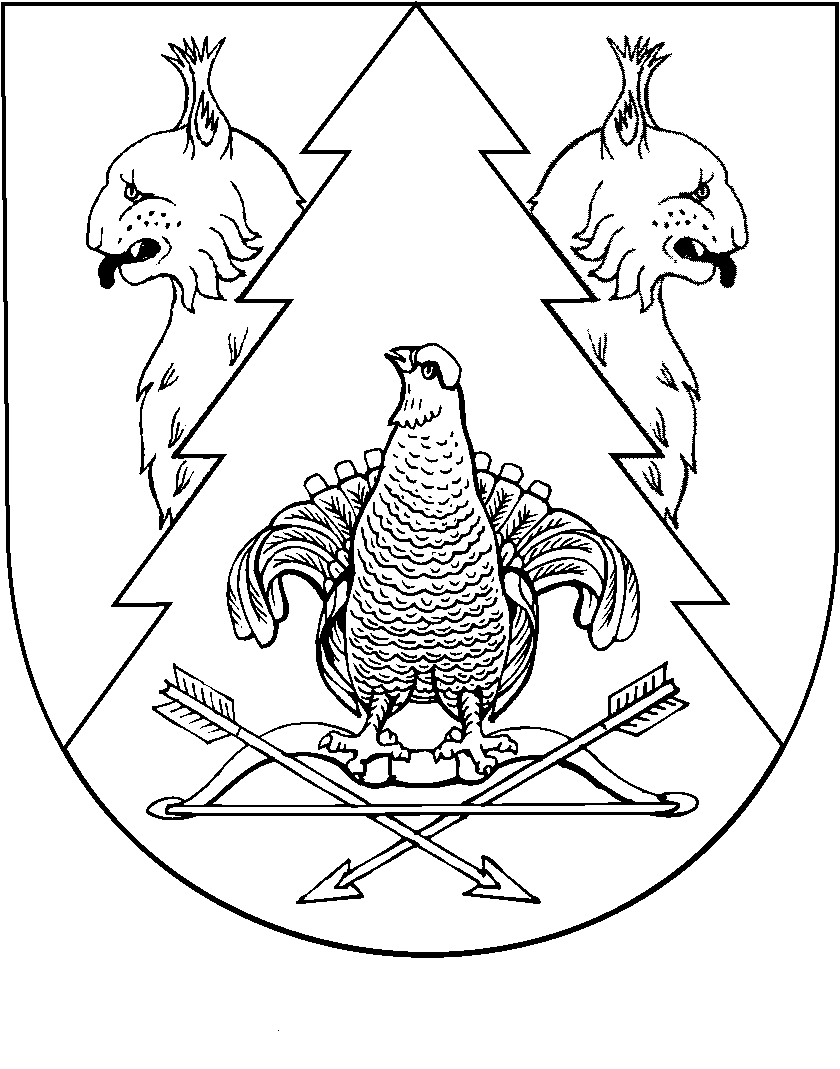 